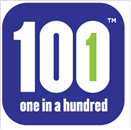 One in a hundred ApplicationApplicantChild’s Name:__________________________		Age: ___________(D.O.B______________)Gender:  Male    Female	Pronouns (optional): _____________	Grade in Fall: ___________InformationEmergency contact	School informationDevelopmental  HistoryPlease mark primary diagnosis with a “P” and secondary with an “S”Date of last school district evaluation: __________	Educational Diagnosis: ____________________Date of current IEP or 504 Plan: ______________Individual NeedsPlease list your child’s favorite activities, games and interests: ____________________________________________________________________________________________________________________________________________________________Please list what your child dislikes:_______________________________________________________ __________________________________________________________________________________________________________________________________________________________________________Please list any sensory issues that your child may have and what strategies/treatments achieve regulation/relief for these issues: __________________________________________________________________________________________________________________________________________________________________________CURRENT AND PREVIOUS PROVIDERS’ INFORMATIONPlease inform us of anything else you think we should know about your child: _______________________________________________________________________________________________________________________________________________________________________________________________________________________________________________________________ Please indicate if your child requires continuous one to one supervision in any of the following areas:Please comment on any areas you have checked off:  __________________________________________________________________________________________________________________________________________________________________________Other INFORMATIONCheck off your child’s t-shirt size: Youth:  S  M  L  XL Adult:  S  M   L  XLWhat size bowling shoe does your child wear? _________________We distribute a family email list of campers following the first week of camp to all families so campers can get together outside of camp.  Would you like to be included on this list?   Yes      No How did you hear about One in a Hundred?Parent/Guardian Signature ____________________ 	Date_______________________One In A Hundred, Inc.Camper Medical Information and Permission FormPERSONAL DATA:Name of Minor ________________________________________________________________________Address of Minor ______________________________________________________________________Date of Birth __________________________________________ Grade __________________________Name of Parent or Guardian _____________________________________________________________Address of Parent or Guardian (if different from minor) ________________________________________Home Phone _________________ Work Phone(s)  _________________Cell Phone(s) _______________Insurance Plan _________________________________  Insurance Plan Number ___________________EMERGENCY CONTACTS:Name of Emergency Phone Contact (other than parent/guardian/spouse) _________________________Home Phone ______________________ Work Phone ________________ Cell Phone _______________Family Physician's Name _________________________________________________________________Phone Number  _____________________________________  Cell Phone _________________________MEDICAL HISTORY:Have you ever had or do you now have (Please check all that apply) Diseases								Other□ epilepsy			□ developmental joint disease 		□ headaches□ Heart disease			□ convulsions				□ difficulty seeing□ diabetes			□ bleeding/clotting disorders		□ difficulty hearing□ hypertension			□ Chicken Pox				□ nosebleeds□ Measles			□ German Measles			□ chest pain□ Mumps			□ Rheumatic Fever			□ high blood pressure□ Other Diseases (specify) _____________________________		□ ulcers□ urinary problems□ backache□ dizzinessAre you presently under any medical treatment? If yes. please specify.ImmunizationsAll required immunizations are up to date?   Yes   No If no please explain.Date (month/year) of last tetanus shot ___________________________________Has your child had the Covid-19 vaccine and booster?  ___ Yes ___ No   If not, will your child be fully vaccinated by the time camp opens?  ___ Yes ___ NoAllergiesPlease list all allergies to medications, food, animals, environment etc. _______________________________________________________________________________________________________________________________________________________________________________________________________________________________________________________________MedicationsPlease list both prescription and over-the-counter In accordance with our first aid guidelines can we apply Benadryl cream in case of a bee sting?  ___ Yes  ___ NoCertification: This health history is correct so far as I know. I understand that in the case of illness or injury, the primary contact and emergency contact will be notified immediately. If emergency treatment is necessary, I understand that paramedics will be called and my child may be transported to the nearest hospital emergency room. I give my permission for the attending physician to give emergency treatment, including but not limited to anesthesia, injections, and x-rays if necessary. Printed Name: ______________________________________ Relationship:  _______________________Signature: ___________________________________________ Date: ____________________________(We apologize for asking you to provide information already requested in the application.  This form is taken with us whenever we leave the camp grounds in the case of an emergency.)One In A Hundred Inc.Program PoliciesPayment/AcceptanceFull deposit of $500.00 per child must accompany registration package for it to be processed. Payment may be made either by check, Zelle or on-line.Deposits are non-refundable unless it is determined that the child is not yet capable of benefiting from the program during the interview and acceptance process.  In that case a full refund of the deposit will be made less any credit card fees.Payment in full is due June 1, 2024 for campers enrolled in campAfter May 15, 2024 payment in full is due with registrationCamp services will not be rendered if payment has not been made in full before the opening of camp.Confirmation will be sent to the parents when we have accepted your child into the camp, generally immediately following the interview.  Parents have only two weeks to confirm or decline enrollment in our camp.  Group Change Policy No changes will be considered until after the first week of group, unless a safety-related issue arises, as deemed necessary by One in A Hundred staff.  We ask that parents/guardians please wait until this period of transition has passed, as groups do not truly begin to take functional shape until then. After the first week, a request for a change of group will be assessed based on the following criteria: safety concerns, counselor observation, diagnosis, temperament, sensory needs, age, parent input, and/or similar interestsRefunds: Refunds will not be granted if parents voluntarily remove their child from camp.  Deposits are non-refundable.There are no refunds or make up days for absences.If the staff determines that a child is not yet capable of benefiting from the program during the first week of camp any unused portions of the camp fees will be refunded.  No refunds will be given after the first week.For a child to benefit from the curriculum, s/he needs to demonstrate the ability to actively engage in the curriculum for at least 50% of the daily activities. If a child gets overwhelmed and needs to be removed from group, or if s/he needs a staff member to continuously prompt them to engage and follow the activity, the staff could determine that this child cannot benefit from the activities.Late Pick-Up PolicyWe understand that sometimes there are unforeseen circumstances which could cause you to be late.  We allow 15 minutes after the end of the camp for you to pick up your child without penalty. From 16-25 minutes late, we charge a flat fee of $5.  For every additional minute after this, we charge $1 per minute. We do this in order to make every effort to support and compensate our instructors for the time they invest. We need our team leaders to be able to go home and be with their own families, rest and return refreshed to care for children the next day.  The late fee can be paid at the time you pick your child up or we will send you an invoice for the amount. If you will be late you must call us a soon as you know so the team can make the appropriate arrangements.Non-Discrimination Policy No person who meets the admission requirements shall be denied admission or otherwise discriminated against on the basis of race, color, creed, national origin, sex, age, or disability, religion, sexual orientation, or gender identity.Children who require personalized assistance due to mobility or safety issues in the community may not be eligible for this program.  Determinations will be made taking into consideration the whole range of needs presented by program participants, and our ability to ensure the safety of all.   MedicationMedication, prescription and over the counter, will be administered by camp personnel under strict guidelines and procedures contained in an Authorization to Administer Medication to a Camper signed by the parent/guardian.  One In A Hundred does not administer syringe injections or rectal medication.  In addition, if we determine that the medication carries undue risks, we may refuse to accept this Authorization. No child may administrator medication to him or herself.Illness A child who is ill must remain out of the program to recuperate as well as to prevent the further spread of infection.  The parent/guardian should call the camp to inform us that their child will be absent and to let us know the nature of the illness, so that we can inform other families to look out for symptoms. If the child is too ill to participate fully in the day’s activities, he/she should not come to the program.  More specifically, if your son/daughter has had any of these symptoms he/she may not attend the program until symptom-free for 24 hours, or as otherwise noted: Fever of 100 degrees or aboveThick, colored mucus from Abscess or draining soresScabies or Lice (may return after thorough treatment)  Vomiting Diarrhea (two instances) Rash (contagious or Strep-throat (may return after 24 hours on antibiotic) Conjunctivitis (may return after 1 dose of medication)  Pronounced, persistent, or severe coughing If a child develops symptoms during the day, a parent/legal guardian, or other emergency contact, will be called and is expected to pick the child up as soon as possible. While waiting for the parent/legal guardian, a sick child will be made comfortable in a quiet supervised area away from the group. Reporting Abuse and Neglect  One in A Hundred staff members are mandated reporters and are required by law to report suspected abuse and neglect to the Department of Children and Family Services.Notification of Injury or Incident The program staff must verbally notify the parent/guardian, or other emergency contact person, immediately of any injury to a child whether or not emergency care was required.  In addition, the program staff must notify the parent/guardian of any incident which results in the need for medical treatment, or which involves emergency response of any kind (ambulance, fire department or police). Behavioral ProblemsBehavioral problems include behaviors that disturb the group activity or the safety of others. Examples include, but are not limited to: making repeated noises, physically touching peers or staff, throwing objects, verbal aggression or non-compliance behaviors. The following procedure will be followed:For the first two instances, the child will get verbal warnings.Upon the third instance the child will be removed from the group to a quiet room, accompanied by a staff member.  Here, the child will process the situation and rejoin the group once a strategy is identified for him/her to use instead of the disturbing behavior.   The parents/legal guardians will be notified of the behavior by telephone and email.If the child continues to display the problem behavior, the procedure of processing the situation in a quiet room will be repeated one more time. If the behavior continues the parent/legal guardian or the emergency contact listed on file will be called to pick child up.  When the parents arrive, an intervention plan will be discussed including measures to assess its effectiveness and a time frame for re-evaluation.  Termination of camp participation will be considered. Any conduct by a child or parent that negatively impacts the safe operation or reputation of One In A Hundred, Inc. may result in the termination of the child’s participation. No refunds are granted once child’s participation is terminated due to behavioral problems.My signature below serves as an acknowledgement that I have received a copy of the policies referred to herein, I have read them, and I have agreed to abide by them. Signature of Parent/Guardian: ___________________________    Date: ___________________One In A Hundred Inc.Camp ReleasesPrint participant name________________________________________Print name of parent_________________________________________Instructions: Please read this form carefully. A parent or legal guardian must sign this agreement for each participant before the program begins. Without all appropriate signatures, the child will not be permitted to participate in the program.PARTICIPATION AUTHORIZATIONI understand that karate, ground initiatives, water sports and other activities in the program for which my child is enrolled, entail certain risks. My child may participate in spite of these risks.Therefore, for myself/my child, I knowingly and voluntarily assume all risks involved in my child’s participation and do hereby release One In A Hundred Inc. and its members, directors, officers, employees, independent contractors and agents from any and all liability, damages, costs and expenses arising out of or relating to bodily or psychological injury, loss of life or personal property that may occur as a result of participating in this program.I have read, understand and accept the terms and conditions stated herein and acknowledge that this agreement shall be effective and binding upon the parties during the entire period of participation in the said program.Signature of Parent/Guardian: ___________________________    Date: ___________________STANDARD ADMISSION WAVIERI understand that the management of One In A Hundred Inc. has agreed to exercise such reasonable care toward this camper as his or her known condition may require; however, One In A Hundred is in no sense an insurer of his/her safety or welfare and assumes no liability as such.  I further understand that the management of One In A Hundred will not be responsible for any valuables, money, or lost belongings in the possession of this camper while s/he is at the program.Signature of Parent/Guardian: ___________________________    Date: ___________________PHOTO, VIDEO and MISCELLANEOUS RELEASES(Please sign each release)General Photo, Video and Miscellaneous ReleaseI grant to One In A Hundred Inc. and persons acting through One In A Hundred, the right to film my camper, take my camper’s picture, record my camper’s voice, in any medium of expression, and to use such pictures, films, videotapes, audiovisual works and sound recordings of my camper (and myself), along with any of my or my camper’s testimonials in any promotional literature or for any other lawful uses.  The video produced as part of the camp program is excluded from this release.  Signature of Parent/Guardian: ___________________________    Date: ___________________I do not grant to One In A Hundred Inc. and persons acting through One In A Hundred, the rights expressed above.  Signature of Parent/Guardian: ___________________________    Date: ___________________Camp Program Produced Video ReleaseI understand that a video is produced as an integral part of the camp curriculum containing my camper’s picture and voice.  I further understand that this video will be duplicated and distributed only to each camper’s family to take home.I grant to One In A Hundred Inc. and persons acting through One In A Hundred, the right to use scenes from the video produced as part of the camp program that contain images of my child for promotional purposes.  Signature of Parent/Guardian: ___________________________    Date: ___________________I do not grant to One In A Hundred Inc. and persons acting through One In A Hundred, the right to use scenes from the video produced as part of the camp program that contain images of my child for promotional purposes.  Signature of Parent/Guardian: ___________________________    Date: ___________________MEDICAL TREATMENT RELEASEIn the event of sudden illness, accident or injury which may occur while my child is engaged in an activity supervised by the representatives, agents or assignees of One In A Hundred, when neither the parents, guardian or designated family physician can be contacted, I hereby give my consent for agents or assignees of One In A Hundred to contact emergency medical authorities via 911 when they judge such contact is necessary.Signature of Parent/Guardian: ___________________________    Date: ___________________TRANSPORTATION RELEASEI give One In A Hundred permission to transport my child to and from camp activities during the camp day via a school bus company with a licensed, trained driver.  I understand that camp personnel will never transport my child in their personal vehicle.Signature of Parent/Guardian: ___________________________    Date: ___________________AUTHORIZATION FOR RELEASE OF INFORMATION TO ONE IN A HUNDRED INC.The form on the next page grants One In A Hundred Inc. and the school, agency or professional to whom this form is addressed to freely exchange personally identifiable oral and/or written school information and/or health information regarding the above named participant in the camp program operated by One In A Hundred Inc.  The information is intended for use to ensure the appropriate participation in camp activities.  The undersigned intends that a photocopy or facsimile of this form will carry the same legal force and effect as an original.  The undersigned further acknowledges that s/he has the right to revoke this consent in writing at any time.  Oral revocations have no legal effect.SIGNATURES ARE REQUIRED BEFORE APPLICATION CAN BE ACCEPTEDIf there are any questions about these releases, please contact One In A Hundred by phone (847-461-9230) or E-mail (info@oneinahundredprogram.com)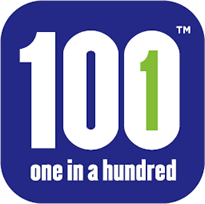 One In A Hundred Inc.2218 N. MonticelloChicago, IL  60647Phone: 847- 461-9230info@oneinahundredprogram.comDate: _____________________Re:  _______________________________________(name of patient)The above-named patient and/or patient’s guardian is authorizing that verbal and/or written communication be permitted between One In A Hundred, Inc. and the providers/organizations listed below:Parent/Patient/Guardian Signature_____________________________________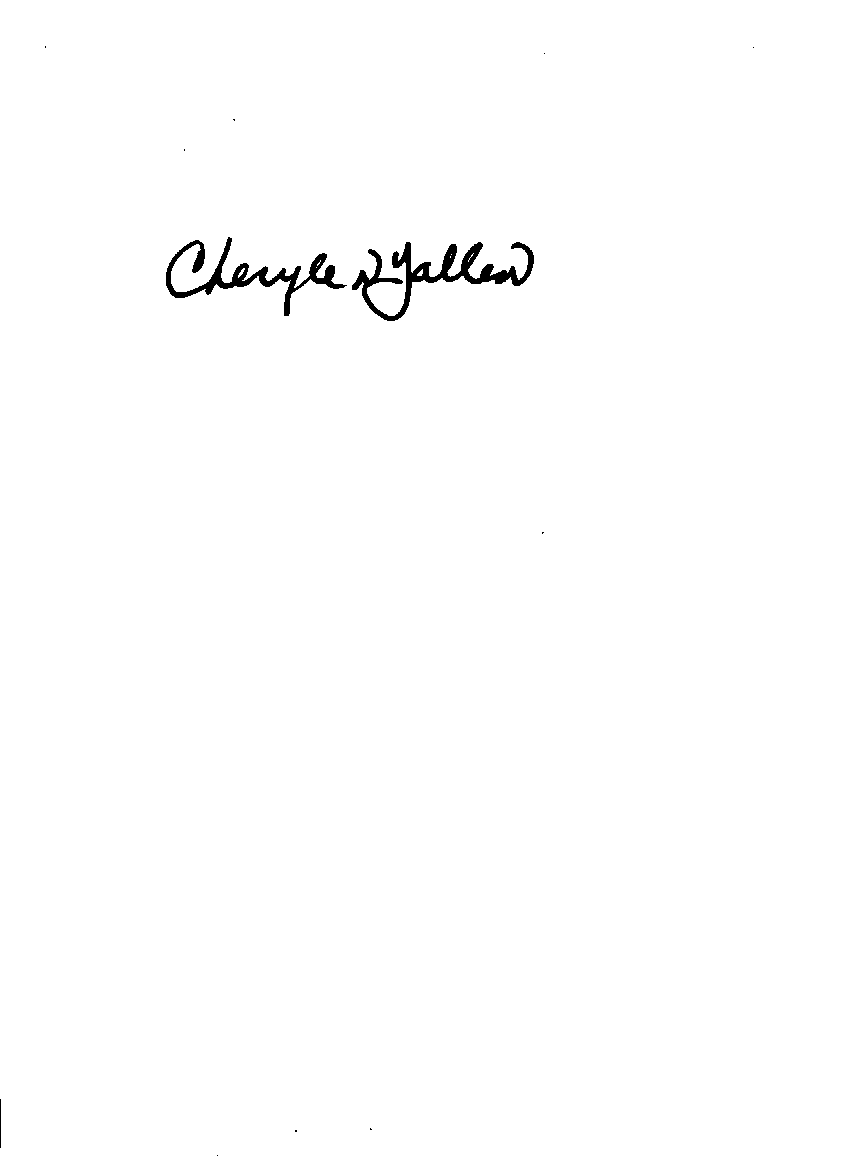 								Cheryle N. Yallen								Executive Director Parent’s Name:Parent’s Name:Address:Address:City, State, Zip:City, State, Zip:Home Phone:Home Phone:Cell Phone:Cell Phone:Work Phone:Work Phone:Email:Email:Name of School: Address:Name of Contact:Phone Number:Name:Home Phone:Cell Phone:Relationship to Applicant:Primary or SecondaryDiagnosisYear diagnosis was receivedName of professional  who gave diagnosisADHDAnxietyEmotional DisturbanceAutismBipolar DisorderDepressionHigh Functioning AutismLearning DisabilityOCDSpeech and Language DisorderSocial Communication DisorderPDD/NOSOther (please specify):Does not have a formal diagnosisNameTelephoneE-MailDate of Recent Evaluation (within the past 3 years)Report attachedPediatricianPsychiatristPsychologist(Private)ABA (Applied Behavioral Analysis) TherapistBCBA (Board Certified Behavioral AnalystPsychologist(School-Based)Social Worker(Private)Social Worker(School-Based)Therapist(School-Based)Speech Pathologist(Private)Speech Pathologist(School-Based)OT Therapist(Private)OT Therapist(School-Based)SafetyPersonal careCommunityEducational/LearningBehavioralInternetCamp BrochureSchoolFriendPhysician/TherapistCamp FairCamp WebsiteOther: ______________Once completed, please mail this application, requested documents and camp deposit to:One In A Hundred Inc.  2218 N. Monticello   Chicago, IL  60647The application must include the following before it can be processed:ReportsIt is critical that we learn as much as we can about your child to make the correct determination regarding acceptance into camp and set camp goals. If in doubt please send us the report.Child’s behavior plan prepared by the school and/or providersSigned medical information and permission form, policies and releases and permission to contact providers (attached to this application form)Camp $500.00 deposit.  The deposit can be paid either by check payable to One In A Hundred, Zelle or on-line at www.oneinahundredprogram.comOnce your child’s application and documents have been received we will call to schedule an interview. It is important that your child benefit from our specialized camp program.  The interview will help everyone to make that determination.MedicationDoseTimesSelf-Medication StatusName of Provider/OrganizationE-mailPhone number